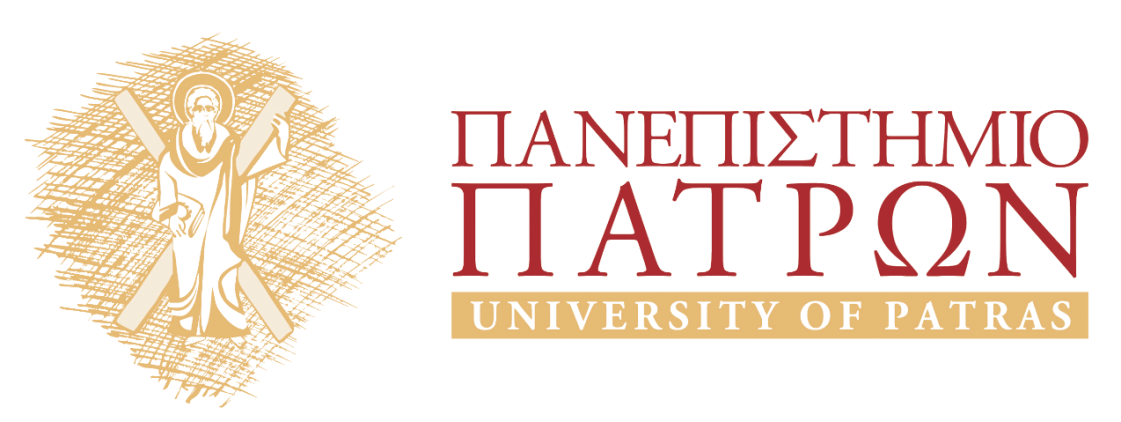 ΈΡΕΥΝΑ ΜΑΡΚΕΤΙΝΓΚΕνότητα 10: Case Study 1Θεοφανίδης ΦαίδωνΣχολή Κοινωνικών ΕπιστημώνΤμήμα Διοίκησης Επιχειρήσεων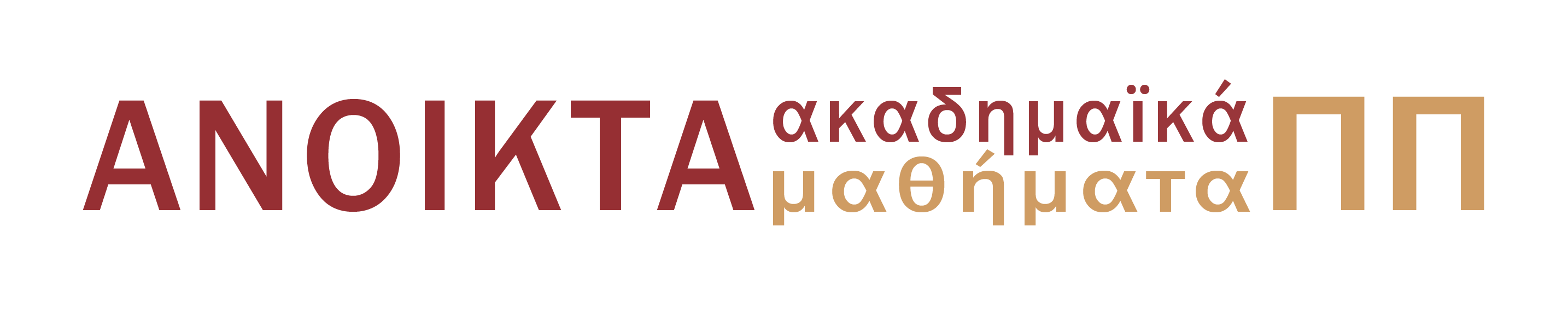 1.Σκοποί ενότητας…………………………………………………………………………....22.Case Study………………………………………………………………………………….3Σκοποί ενότηταςΕπίλυση Case study1. SHELL FISH RESTAURANTΣπουδάζοντας Μάρκετινγκ στην Αμερική ο Κώστας Παπαδόπουλος ανακάλυψε μια αλυσίδα εστιατορίων τα οποία πουλούσαν μόνο αστακούς, γαρίδες και οστρακοειδή. Ήταν βέβαιος πως μια παρόμοια επιχειρηματική ιδέα θα είχε μεγάλη επιτυχία και στην Ελλάδα. Τελειώνοντας τις σπουδές του και επιστρέφοντας στην Ελλάδα, αποφάσισε να υλοποιήσει αυτή την επιχειρηματική ιδέα ανοίγοντας ένα εστιατόριο στην πόλη που μεγάλωσε, τον Πειραιά. Ήταν πολύ φίλος με ένα Γάλλο εκπαιδευμένο σεφ, τον Jean-Patrick Mazzaoli και από κοινού αποφάσισαν να διερευνήσουν την αγορά για να προσδιορίσουν την βιωσιμότητα της επιχειρηματικής τους ιδέας. Ερωτήσεις:Ποιο είδος έρευνας μάρκετινγκ θα πρέπει να υλοποιήσουν οι Κώστας και  Jean-Patrick και γιατί;Τι είδους δεδομένα θα πρέπει να συλλεχθούν (π.χ. πρωτογενή ή δευτερογενή);Ποια είναι τα υπό εξέταση υποκείμενα;Ποιες είναι οι υπό διερεύνηση μεταβλητές (συγκεκριμένη αναφορά);Ποιο κατά την γνώμη σας είναι το σημαντικότερο  στοιχείο που θα κρίνει την βιωσιμότητα της επιχειρηματικής τους ιδέας;Σημείωμα ΑναφοράςCopyright Πανεπιστήμιο Πατρών, Ορφανίδης Φαίδων 2015. «Έρευνα Μάρκετινγκ» Έκδοση: 1.0. Πάτρα 2015. Διαθέσιμο από τη δικτυακή διεύθυνση: https://eclass.upatras.gr/courses/BMA448/Σημείωμα ΑδειοδότησηςΤο παρόν υλικό διατίθεται με τους όρους της άδειας χρήσης Creative Commons Αναφορά, Μη Εμπορική Χρήση Παρόμοια Διανομή 4.0 [1] ή μεταγενέστερη, Διεθνής Έκδοση.   Εξαιρούνται τα αυτοτελή έργα τρίτων π.χ. φωτογραφίες, διαγράμματα κ.λ.π.,  τα οποία εμπεριέχονται σε αυτό και τα οποία αναφέρονται μαζί με τους όρους χρήσης τους στο «Σημείωμα Χρήσης Έργων Τρίτων».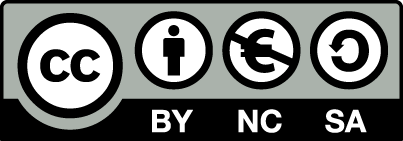 [1] http://creativecommons.org/licenses/by-nc-sa/4.0/ Ως Μη Εμπορική ορίζεται η χρήση:που δεν περιλαμβάνει άμεσο ή έμμεσο οικονομικό όφελος από την χρήση του έργου, για το διανομέα του έργου και αδειοδόχοπου δεν περιλαμβάνει οικονομική συναλλαγή ως προϋπόθεση για τη χρήση ή πρόσβαση στο έργοπου δεν προσπορίζει στο διανομέα του έργου και αδειοδόχο έμμεσο οικονομικό όφελος (π.χ. διαφημίσεις) από την προβολή του έργου σε διαδικτυακό τόποΟ δικαιούχος μπορεί να παρέχει στον αδειοδόχο ξεχωριστή άδεια να χρησιμοποιεί το έργο για εμπορική χρήση, εφόσον αυτό του ζητηθεί.ΧρηματοδότησηΤο παρόν εκπαιδευτικό υλικό έχει αναπτυχθεί στo πλαίσιo του εκπαιδευτικού έργου του διδάσκοντα.Το έργο «Ανοικτά Ακαδημαϊκά Μαθήματα στο Πανεπιστήμιο Πατρών» έχει χρηματοδοτήσει μόνο τη αναδιαμόρφωση του εκπαιδευτικού υλικού. Το έργο υλοποιείται στο πλαίσιο του Επιχειρησιακού Προγράμματος «Εκπαίδευση και Δια Βίου Μάθηση» και συγχρηματοδοτείται από την Ευρωπαϊκή Ένωση (Ευρωπαϊκό Κοινωνικό Ταμείο) και από εθνικούς πόρους.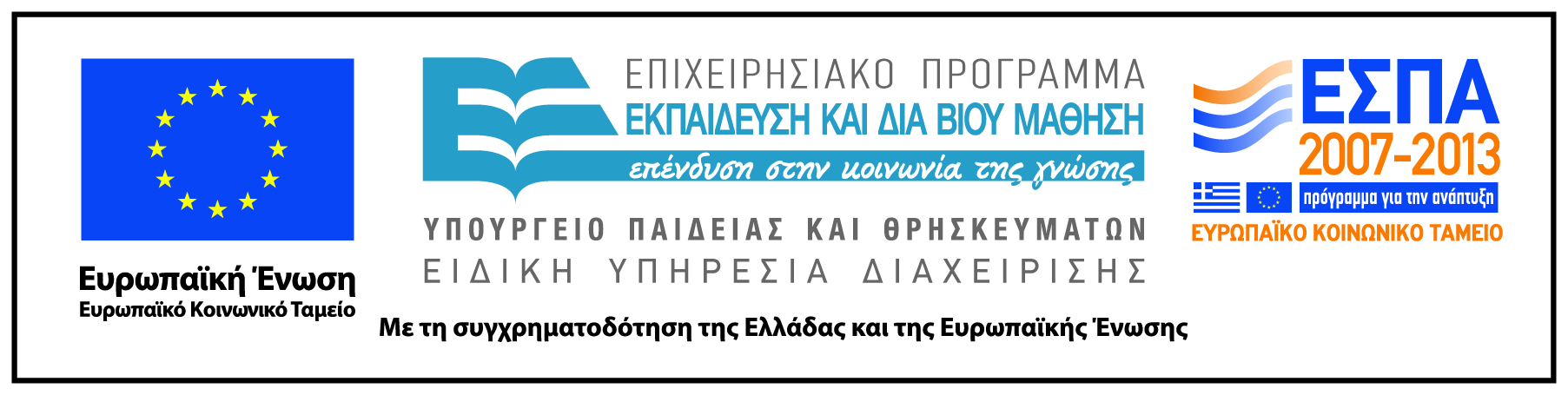 